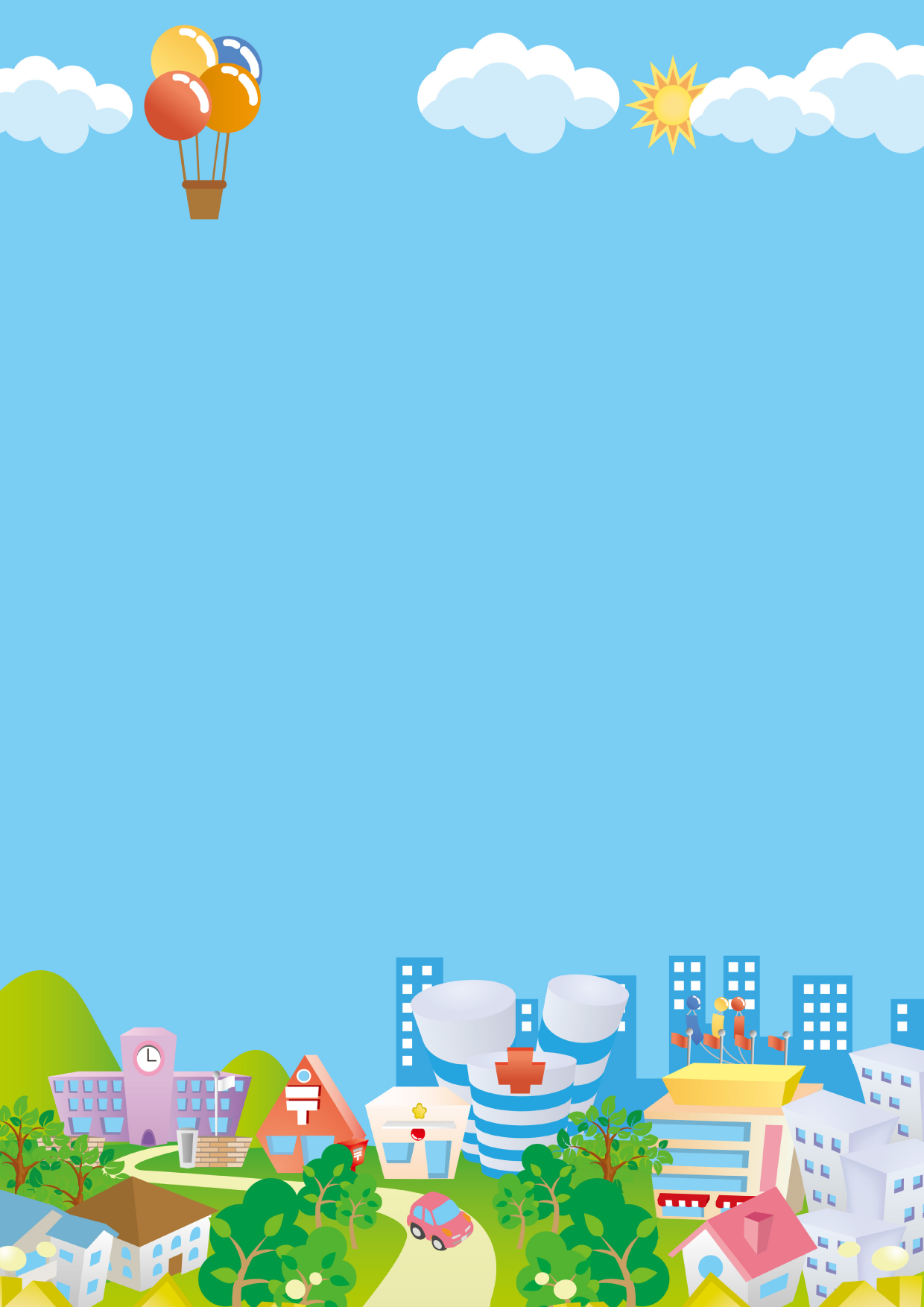 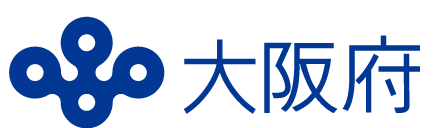 「これからも子どもたちに関わりませんか」「これまで培ってこられたご自身のスキルを伝えてみませんか」「地域の子どもたちの成長を見守る活動をしてみませんか」地域で子どもに関わるボランティアを募集しています。子どもたちの笑顔のため、ぜひともそのお力をお貸しください♪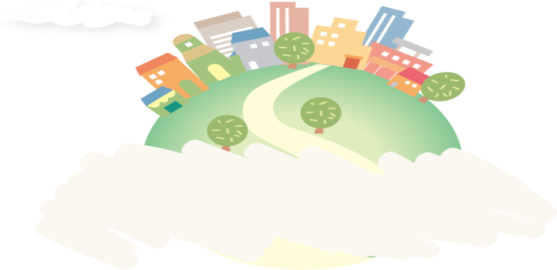 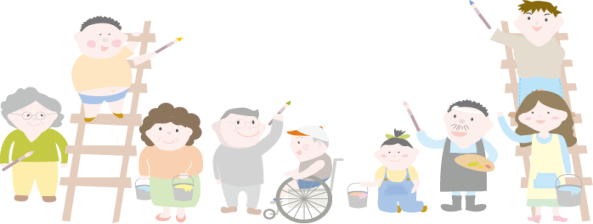 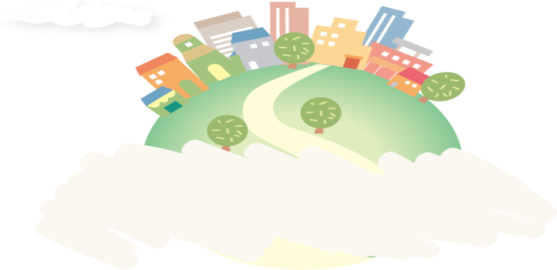 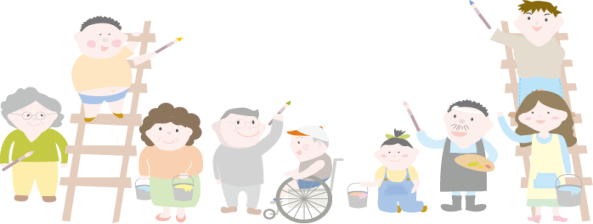 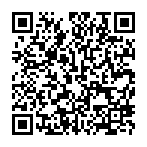 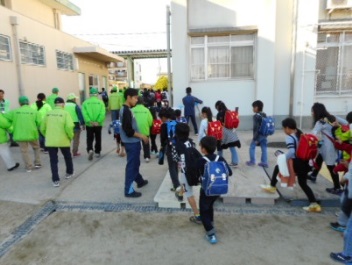 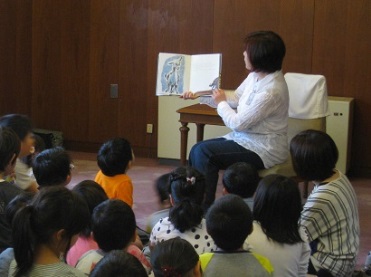 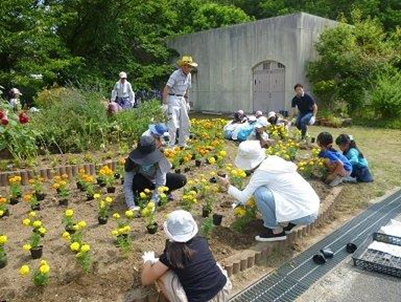 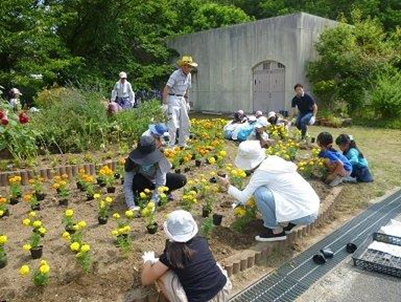 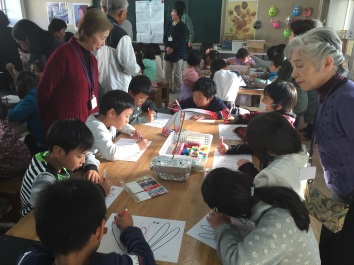 ＊地域や学校のニーズによって様々な活動があります！！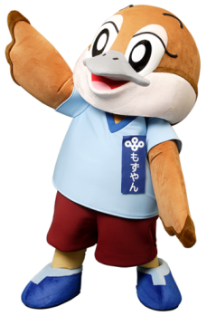 　・学校や図書館での読み聞かせ　　 ・親学習・図書室の整理・貸出　　